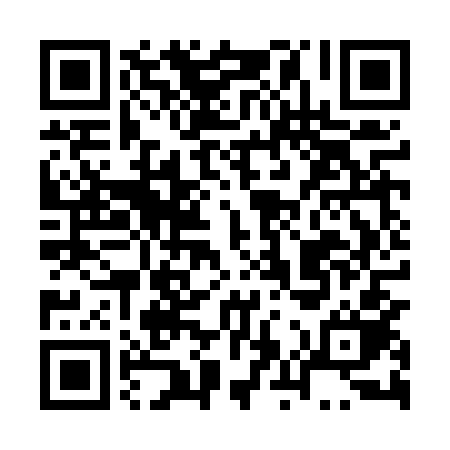 Ramadan times for Filochy Milen, PolandMon 11 Mar 2024 - Wed 10 Apr 2024High Latitude Method: Angle Based RulePrayer Calculation Method: Muslim World LeagueAsar Calculation Method: HanafiPrayer times provided by https://www.salahtimes.comDateDayFajrSuhurSunriseDhuhrAsrIftarMaghribIsha11Mon4:004:005:5611:433:335:305:307:1912Tue3:583:585:5311:423:355:325:327:2113Wed3:553:555:5111:423:365:345:347:2314Thu3:533:535:4911:423:385:365:367:2515Fri3:503:505:4611:413:395:385:387:2716Sat3:473:475:4411:413:415:395:397:2917Sun3:453:455:4211:413:425:415:417:3118Mon3:423:425:3911:413:435:435:437:3319Tue3:393:395:3711:403:455:455:457:3520Wed3:363:365:3411:403:465:475:477:3821Thu3:343:345:3211:403:485:485:487:4022Fri3:313:315:3011:393:495:505:507:4223Sat3:283:285:2711:393:515:525:527:4424Sun3:253:255:2511:393:525:545:547:4625Mon3:233:235:2211:393:535:565:567:4826Tue3:203:205:2011:383:555:575:577:5127Wed3:173:175:1811:383:565:595:597:5328Thu3:143:145:1511:383:576:016:017:5529Fri3:113:115:1311:373:596:036:037:5730Sat3:083:085:1011:374:006:056:058:0031Sun4:054:056:0812:375:017:067:069:021Mon4:024:026:0612:365:037:087:089:042Tue3:593:596:0312:365:047:107:109:073Wed3:563:566:0112:365:057:127:129:094Thu3:533:535:5912:365:077:137:139:115Fri3:503:505:5612:355:087:157:159:146Sat3:473:475:5412:355:097:177:179:167Sun3:433:435:5212:355:117:197:199:198Mon3:403:405:4912:345:127:217:219:219Tue3:373:375:4712:345:137:227:229:2410Wed3:343:345:4512:345:147:247:249:27